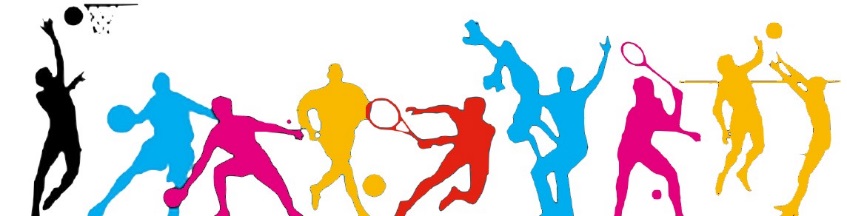 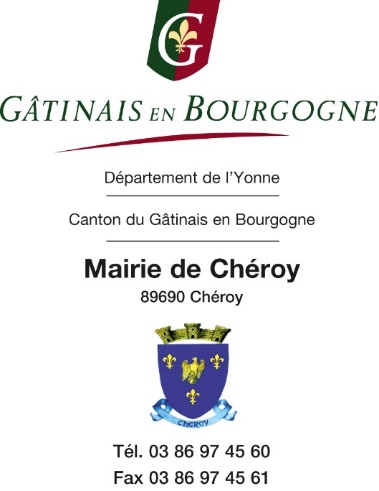 Vous souhaitez inscrire votre enfant à la zumba ou à l’école multisports, activités se déroulant au 1er étage de la Mairie. Nous vous proposons de vous faciliter l’organisation en effectuant la transition de la garderie à l’activité grâce aux animateurs !Pour cela, il suffit : Que votre enfant soit inscrit à la garderie municipale Le dossier d’inscription est disponible à la garderie, à la mairie ou sur le site internet www.cheroy.fr (espace « enfance-garderie »)de remplir et en retourner le coupon ci-dessous.Prise en charge garderie – activités sportives année scolaire 2018-2019Coupon à remettre au service garderie ou à la MairieAttention : ce coupon ne vaut inscription ni à la garderie ni aux activités sportivesNom : 		…………………………………………. 			Classe : …………Prénom : 	………………………………………….Je soussigné(e), nom- prénom………………………………………………………………, père – mère – responsable légal * souhaite que mon enfant nom- prénom…………………………………………………………..participe à l’activité :  Zumba le mardi de 18h15 à 19h: Je souhaite que mon enfant soit pris en charge par le service garderie, chaque mardi, à la sortie de l’école jusqu’à 18h15 et je m’engage à venir le chercher à l’issue de l’activité en salle au 1er étage de la Mairie. Je serai facturé un forfait soir** par le service garderie. Multisports le vendredi de 16h45 à 17h45 : Je souhaite que mon enfant soit pris en charge par le service garderie, chaque vendredi, à la sortie de l’école jusqu’à 16h45 et je m’engage à venir chercher mon enfant à l’issue de l’activité. Je serai facturé un-demi forfait soir** par le service garderie. Je souhaite que mon enfant soit pris en charge par le service garderie, chaque vendredi, à la sortie de l’école jusqu’à 16h45 et à l’issue de l’activité jusqu’à 18h30 au plus tard. Je serai facturé un forfait soir** par le service garderie.Les animateurs des activités sportives prendront vos enfants en charge dans la cour de l’école, la responsabilité de la Mairie ne pourra être engagée pendant l’activité sportive.		* Entourer la mention utile** Rappel du forfait soir du service garderie : 2 € pour les habitants de Chéroy et 3 € pour les extérieurs	A chéroy, le     /     /2018Signature